4D Modelling with Volumes of RevolutionThe diagram shows a model of a goldfish bowl. The cross section of the bowl is described by the curve with parametric equations:Where the units of  and  are in cm. The bowl is formed by rotating this curve about the y-axis to form a solid of revolution.Find the volume of water required to fill the model to a height of 3cm.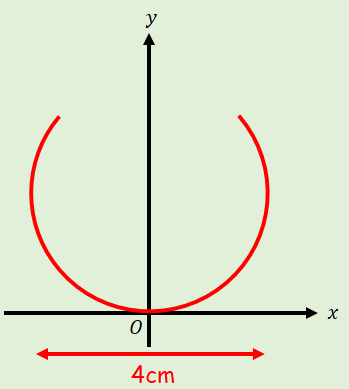 The real bowl has a diameter of 48cm. Find the volume of water needed to fill it to the corresponding height